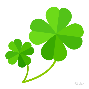 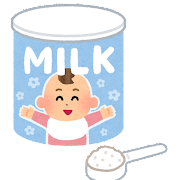 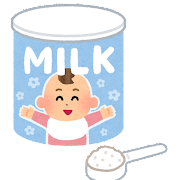 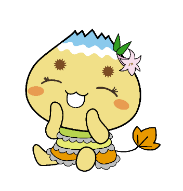 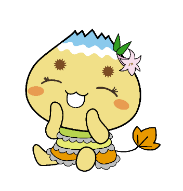 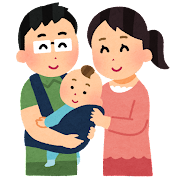 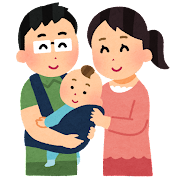 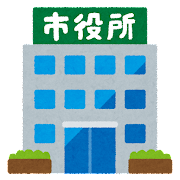 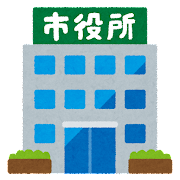 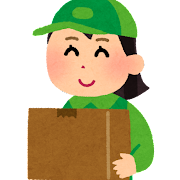 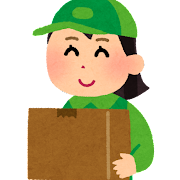 出生届提出時に「見守り支援員ベビー用品宅配事業」の申請をします。「見守り支援員ベビー用品宅配事業」支給決定通知書とベビー用品の申込書をご自宅に郵送します。委託業者と直接宅配の日程調整を行っていただいた後、ご自宅にベビー用品を宅配します。　見守り支援員は、ご家庭やお子様の様子を目視と聞き取りで確認し、必要に応じて保健師等へ繋げます。宅配時に、お子様と保護者の方に直接お会いし、手渡しでお届けします。・見守り支援員は、子育て経験がある女性スタッフです。お気軽にご相談ください。・市委託業者が個人情報について、この事業以外に利用することはありません。・里帰り先など、ご自宅以外への宅配はできません。